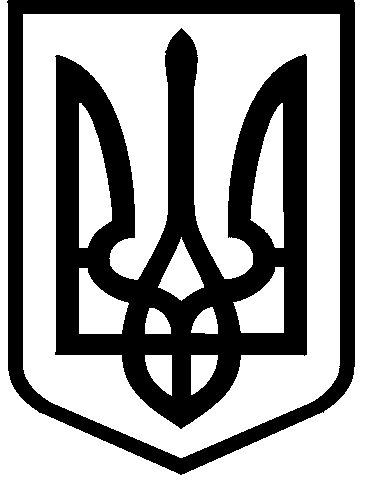    КИЇВСЬКА МІСЬКА РАДАІХ СКЛИКАННЯПОСТІЙНА КОМІСІЯ З ПИТАНЬ ВЛАСНОСТІвул. Хрещатик, 36, Київ, 01044                                                                                     тел./факс: (044) 202-73-12Протокол № 28/71 засідання постійної комісії Київської міської ради з питань власності щодо розгляду питань, до процедури опрацювання яких вжито додаткові технічні заходи (не для друку) в умовах дії воєнного станувід 02.12.2022Місце проведення: Київська міська рада, м. Київ, вул. Хрещатик, 36,                        4 поверх, кулуари, початок о 08:30.Склад комісії: 8 депутатів Київської міської ради.Присутні: 5 депутатів Київської міської ради, членів постійної комісії:Михайло ПРИСЯЖНЮКголова постійної комісіїГанна CВИРИДЕНКОперша заступниця голови постійної комісіїСергій АРТЕМЕНКОсекретар  постійної комісіїчлени постійної комісії:Рустем АХМЕТОВчлен постійної комісіїОлег ЛЕВЧЕНКОчлен постійної комісіїВідсутні: 3 депутати Київської міської радиПавло БОЙЧЕНКОзаступник голови постійної комісії Костянтин БРОВЧЕНКОзаступник голови постійної комісіїІлля КУШНІРчлен постійної комісії  